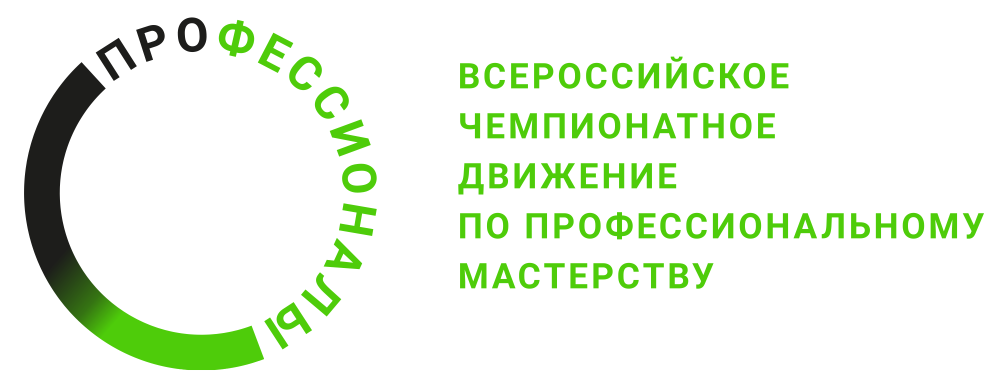 ПРОГРАММА ПРОВЕДЕНИЯРегионального этапа Чемпионата по профессиональному мастерству «Профессионалы» 2024 г.по компетенции «Автоматизация бизнес-процессов организаций»
Общая информацияОбщая информацияПериод проведения22 – 29 марта 2024Место проведения и адрес площадкиФедеральное государственное бюджетное образовательное учреждение высшего образования «Рязанский государственный радиотехнический университет имени В.Ф. Уткина»390005, г. Рязань, ул. Гагарина, д. 59/1ФИО Главного экспертаРодин Евгений НиколаевичКонтакты Главного экспертаe.n.rodin@yandex.ru+79156147503Д-2  /  22.03.2024Д-2  /  22.03.202408:30 – 09:00Проверка корректности внесенных данных конкурсантов и экспертов.Проверка готовности площадки проведения Чемпионата, составление акта готовности площадки. – 30 минут09:00 – 09:30Аккредитация экспертов на площадке, знакомство, инструктаж. – 30 минут09:30 – 12:30Обучение экспертов, распределение ролей между экспертами, формирование оценочных групп, работа с заданием и критериями оценки, заполнение и подписание протоколов и ведомостей. – 3 часаД-1  /  25.03.2024Д-1  /  25.03.202409:00 – 09:30Аккредитация конкурсантов на площадке, знакомство, инструктаж. – 30 минут09:30 – 11:30Жеребьевка рабочих мест, проверка рабочих мест. – 2 часа11:30 – 12:30 Ознакомление с конкурсным заданием. Заполнение и подписание протоколов и ведомостей. – 1 часД1 / 26.03.2024Д1 / 26.03.202408:30 – 08:45Сбор конкурсантов и экспертов на площадке. – 15 минут08:45 – 09:00Ознакомление с конкурсным заданием (сессия 1). Установочный брифинг от эксперта-наставника. – 15 минут09:00 – 10:45Выполнение задания (сессия 1). – 1 час 45 минут10:45 – 11:00Технологический перерыв. – 15 минут11:00 – 12:45Выполнение задания (сессия 1, продолжение). 1 час 45 минут12:45 – 13:45Обед. – 1 час13:45 – 14:00Ознакомление с конкурсным заданием. (сессия 2). Установочный брифинг от эксперта-наставника. – 15 минут14:00 – 15:45Выполнение задания (сессия 2). – 1 час 45 минут15:45 – 16:00Технологический перерыв. – 15 минут16:00 – 17:45Выполнение задания (сессия 2, продолжение). – 1 час 45 минут17:45 – 18:15Ужин. – 30 минутВ течение дняПроверка работ конкурсантов.Д2 / 27.03.2024Д2 / 27.03.202408:30 – 08:45Сбор конкурсантов и экспертов на площадке. – 15 минут08:45 – 09:00Ознакомление с конкурсным заданием (сессия 3). Установочный брифинг от эксперта-наставника. – 15 минут09:00 – 10:45Выполнение задания (сессия 3). – 1 час 45 минут10:45 – 11:00Технологический перерыв. – 15 минут11:00 – 12:45Выполнение задания (сессия 3, продолжение). 1 час 45 минут12:45 – 13:45Обед. – 1 час13:45 – 14:00Ознакомление с конкурсным заданием. (сессия 4). Установочный брифинг от эксперта-наставника. – 15 минут14:00 – 15:45Выполнение задания (сессия 4). – 1 час 45 минут15:45 – 16:00Технологический перерыв. – 15 минут16:00 – 17:45Выполнение задания (сессия 4, продолжение). – 1 час 45 минут17:45 – 18:15Ужин. – 30 минутВ течение дняПроверка работ конкурсантов.Д3  / 28.03.2024Д3  / 28.03.202408:30 – 08:45Сбор конкурсантов и экспертов на площадке. – 15 минут08:45 – 09:00Ознакомление с конкурсным заданием (сессия 5). Установочный брифинг от эксперта-наставника. – 15 минут09:00 – 10:45Выполнение задания (сессия 5). – 1 час 45 минут10:45 – 11:00Технологический перерыв. – 15 минут11:00 – 12:45Выступление конкурсантов с презентацией сессии 5. – 1 час 45 минут12:45 – 13:45Обед. – 1 час13:45 – 14:45Обсуждение чемпионата с конкурсантами и экспертами, фотосессия. – 1 час14:45 – 17:45Эксперты: проверка, внесение оценок, блокировка оценок, подписание протоколов. – 3 часа17:45 – 18:15Ужин. – 30 минут